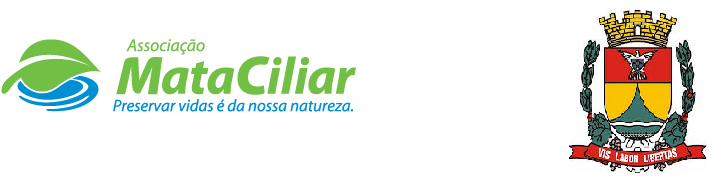 RELATÓRIO RECEBIMENTO DE ANIMAIS ABRIL 2021Fauna Silvestre recebida pelo CRAS - AMC proveniente do Município de ITATIBA.Data: ___/____/____				Assinatura:______________RGDATA DE ENTRADANOME POPULARNOME CIENTÍFICO3247803/04/2021Corujinha do matoMegascopas choliba3248103/04/2021Ouriço cacheiroSphiggurus villosus3257209/04/2021Periquitão maracanãPsittacara leucophthalmus3257310/04/2021Coruja buraqueiraAthene cunicularia3257410/04/2021Periquito de encontro amareloBrotogeris chiriri3257511/04/2021CapivaraHydrochoerus hydrochaeris3258413/04/2021Frango d`águaPorphyrio martinicus3262417/04/2021Gambá orelha brancaDidelphis albiventris3262517/04/2021Coruja buraqueiraAthene cunicularia3262617/04/2021CanárioSerinus canaria3262818/04/2021Sagui tufo pretoCallithrix penicillata3265123/04/2021Sabiá  Turdus leucomelas3272326/04/2021Sagui tufo pretoCallithrix penicillata3272627/04/2021Preguiça três dedosBradypus variegatus3273728/04/2021Sagui tufo pretoCallithrix penicillataTOTAL15 ANIMAIS15 ANIMAIS15 ANIMAIS